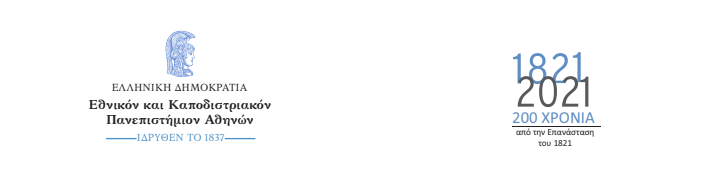 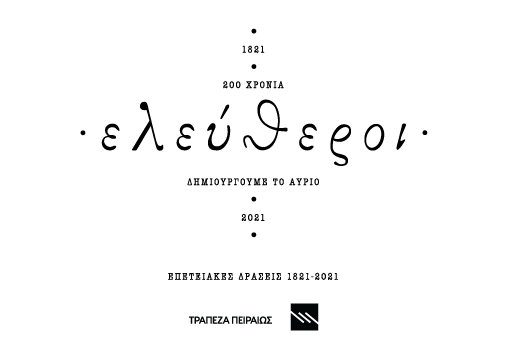 Εθνικόν και Καποδιστριακόν Πανεπιστήμιον ΑθηνώνΗ Ελληνική Επανάσταση στην Εποχή των Επαναστάσεων (1776-1848).    Επαναξιολογήσεις και Συγκρίσεις.Διεθνές Συνέδριο, 12-13 Μαρτίου 2021ΔΕΛΤΙΟ ΤΥΠΟΥΜε αφορμή την επέτειο των διακοσίων χρόνων από την έναρξη της Ελληνικής Επανάστασης (1821-2021), το Εθνικόν και Καποδιστριακόν Πανεπιστήμιον Αθηνών οργανώνει διαδικτυακά στις 12-13 Μαρτίου 2021, το  Διεθνές Συνέδριο για τον Αγώνα του 1821 με θέμα: «Η Ελληνική Επανάσταση στην Εποχή των Επαναστάσεων (1776-1848). Επαναξιολογήσεις και Συγκρίσεις». Το συνέδριο πραγματοποιείται με την ευγενική χορηγία της Τράπεζας Πειραιώς και αποτελεί μια από τις πολύπλευρες δράσεις που περιλαμβάνει η συνεργασία του ΕΚΠΑ με την Τράπεζα, στο πλαίσιο της συμμετοχής και των δυο θεσμών στις επετειακές εκδηλώσεις για το 1821.Στόχος του συνεδρίου είναι η ένταξη της Ελληνικής Επανάστασης στην κρίσιμη περίοδο πολιτικής και κοινωνικής αναταραχής, που αποκρυσταλλώθηκε στη Δυτική ιστοριογραφία ως «Εποχή των Επαναστάσεων» (1776-1848). Η επαναξιολόγηση της ελληνικής επαναστατικής εμπειρίας και η σύγκρισή της με άλλα επαναστατικά κινήματα ανά την Ευρώπη, αλλά και διεθνώς, εκείνης της περιόδου αναδεικνύει τις όψεις του επαναστατικού φαινομένου και του χαρακτήρα της «Εποχής των Επαναστάσεων», οι οποίες μπορούν να αποδειχθούν χρήσιμες και ενδεικτικές για την κατανόηση παράλληλων μορφών της συλλογικής κινητοποίησης και της αλλαγής σε παγκόσμια κλίμακα.Τα κείμενα των συμμετεχόντων και συμμετεχουσών στο συνέδριο θα συγκροτήσουν τη βάση για τον συλλογικό τόμο που θα δημοσιευθεί το 2021 από τις εκδόσεις Routledge, κορυφαίες εκδόσεις παγκοσμίως στο πεδίο των ανθρωπιστικών και κοινωνικών επιστημών, και θα αποτελέσει μια από τις κορυφαίες δράσεις του Πανεπιστημίου στον εορτασμό της επετείου. Στο συνέδριο συμμετέχουν ορισμένοι/ες από τους σημαντικότερους/ες διεθνώς ειδικούς της ιστορίας των επαναστάσεων του 18ου και 19ου αιώνα. Πιο συγκεκριμένα, στο συνέδριο συμμετέχουν οι: Χρήστος Αλιπράντης, Νίκος Κ. Αλιβιζάτος, David A. Bell, Christopher Clark, John Davis, Simon Dixon, Μαρία Ευθυμίου, Κατερίνα Γαλάνη, Τζελίνα Χαρλαύτη, Ευάνθης Χατζηβασιλείου, Harald Heppner, Şükrü Ilicak, Annie Jourdan, Δημήτριος Καραδήμας, Άννα Καρακατσούλη, Βαγγέλης Καραμανωλάκης, Όλγα Κατσιαρδή-Hering, Πασχάλης Κιτρομηλίδης, Παρασκευάς Κονόρτας, Κώστας Κωστής, Αναστασία Παπαδία-Λάλα, Κωνσταντίνος Παπαγεωργίου, José Maria Portillo Valdés, Anna Maria Rao, Francesco Scalora, Miroslav Šedivý, Βάσω Σειρηνίδου, Σπύρος Βλαχόπουλος, Νάσια Γιακωβάκη. Τις εργασίες του Συνεδρίου θα χαιρετίσουν ο Πρύτανης του Ε.Κ.Π.Α., καθηγητής κ. Μελέτιος-Αθανάσιος Δημόπουλος και ο Πρόεδρος Δ.Σ. της Τράπεζας Πειραιώς, κ. Γεώργιος Χαντζηνικολάου.Η οργανωτική επιτροπή του Συνεδρίου αποτελείται από τους: Μελέτιο-Αθανάσιο Δημόπουλο, Νίκο Αλιβιζάτο, Νάσια Γιακωβάκη,  Μαρία Ευθυμίου, Άννα Καρακατσούλη, Βαγγέλη Καραμανωλάκη, Όλγα Κατσιαρδή-Hering, Πασχάλη Κιτρομηλίδη, Παρασκευά Κονόρτα, Αναστασία Παπαδία-Λάλα, Ευάνθη Χατζηβασιλείου.Υπεύθυνη επικοινωνίας: Δάφνη Κιούση, email: 2020confgreekrevolution@uoa.grΠληροφορίες για το συνέδριο στην ιστοσελίδα του ΕΚΠΑ: www. 2021.uoa.grTo Συνέδριο θα διεξαχθεί διαδικτυακά. Links:Webexhttps://uoa.webex.com/uoa/j.php?MTID=ma83207443fe55a7e085881b5ebc66780
Meeting number: 121 654 8045                                                                                                                                               Password: B3QjV2Tcwf3Youtube
12-3-2021: https://youtu.be/ySa-oc8KJwM
13-3-2021: https://youtu.be/7_qO-q2kIyM                                                                                                          Αθήνα, 4 Μαρτίου 2021